КАЛИТКАслова А.Будищева                                                                                     музыка В.Буюкли           Спокойно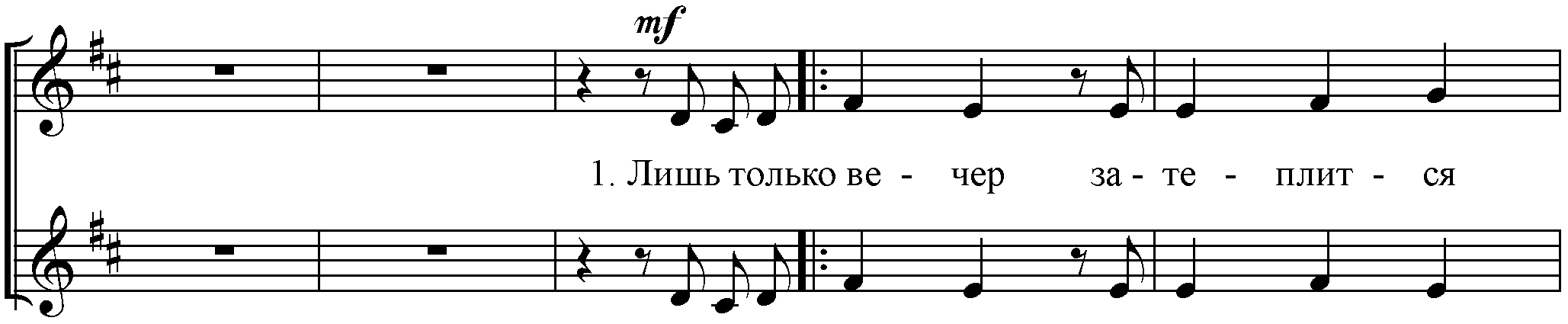 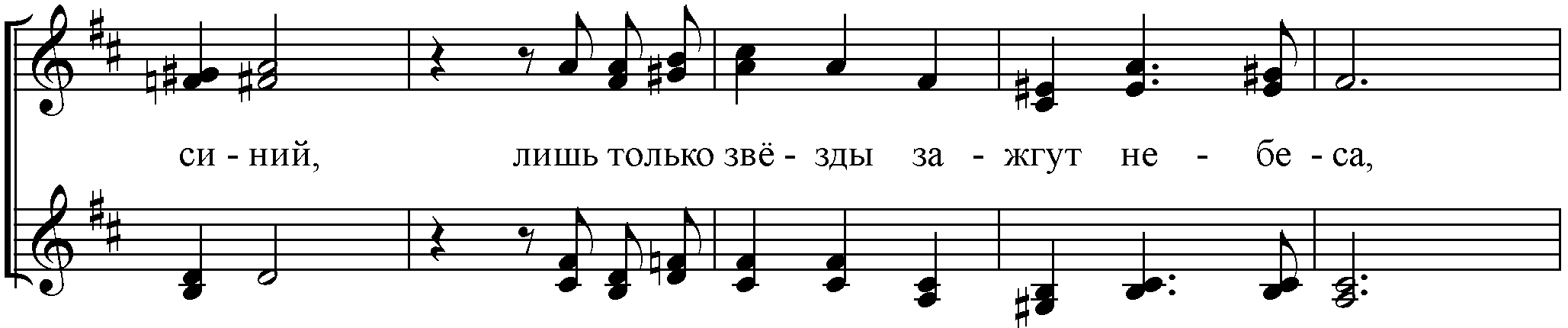 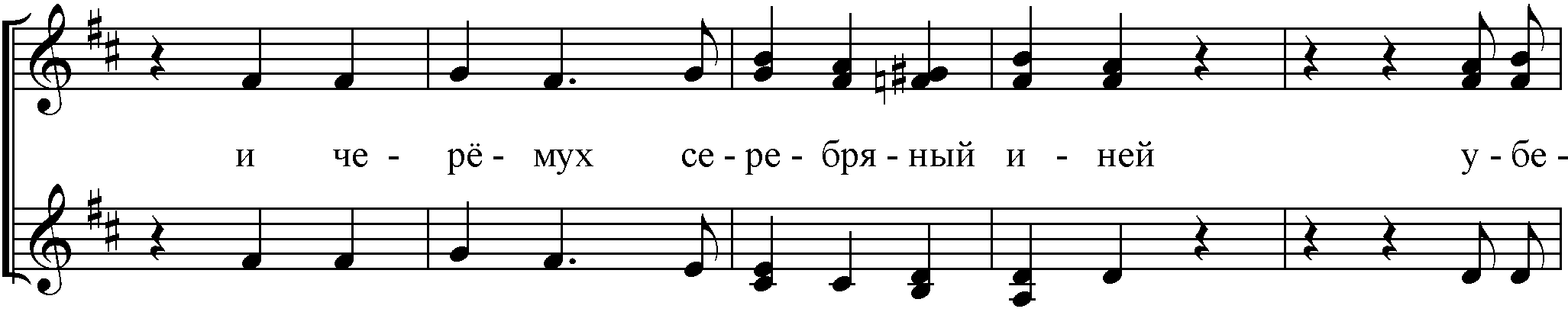 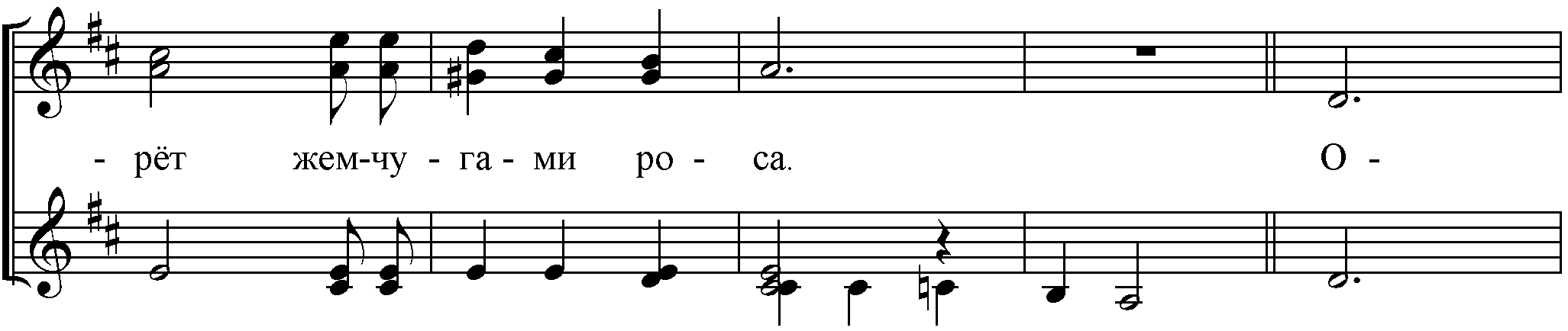 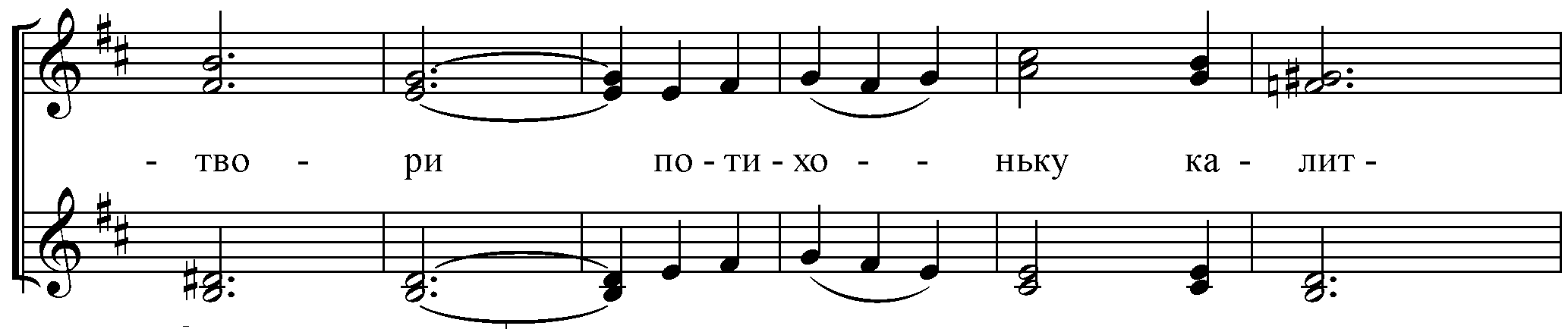 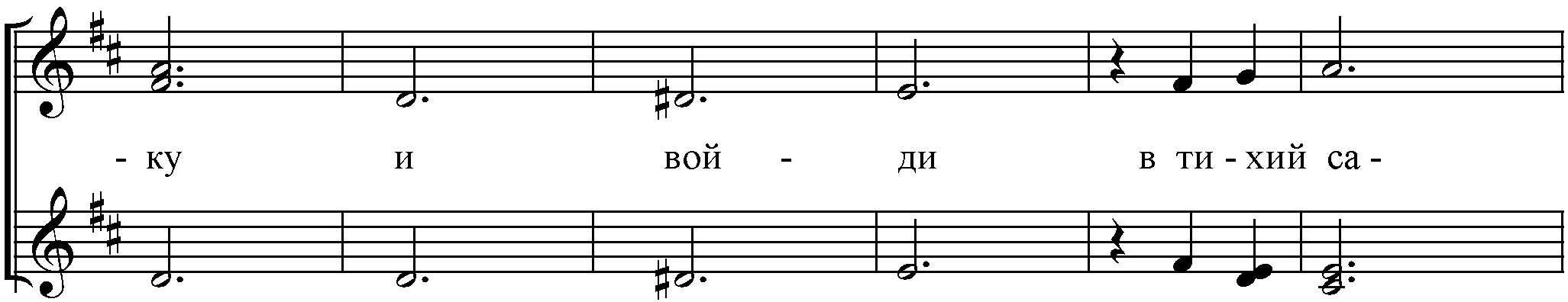 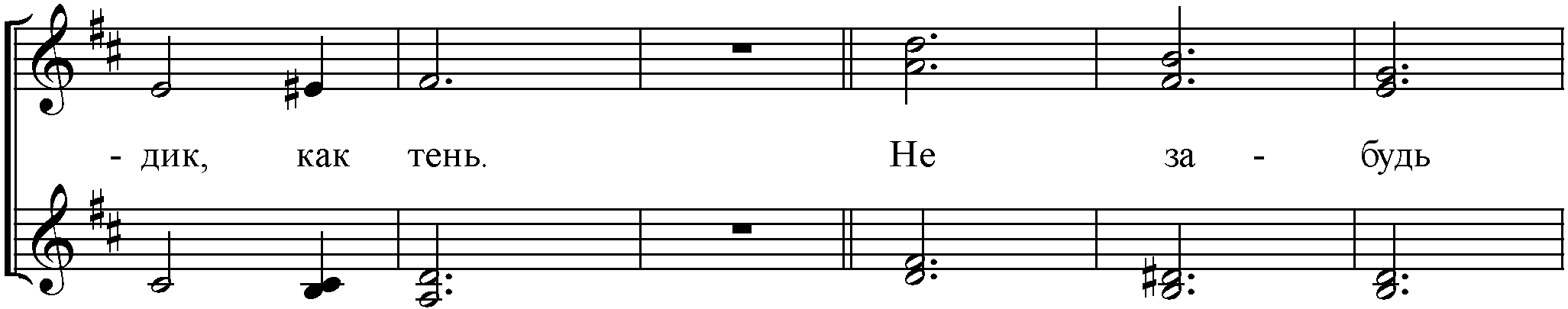 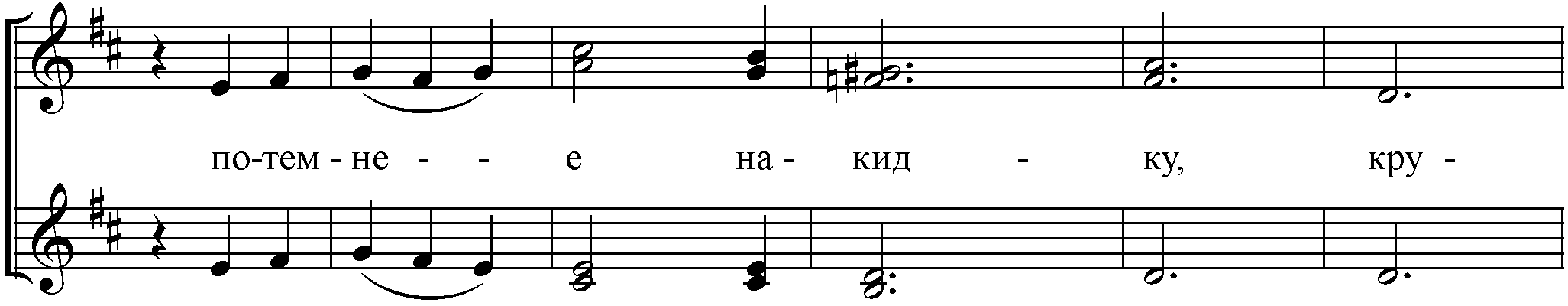 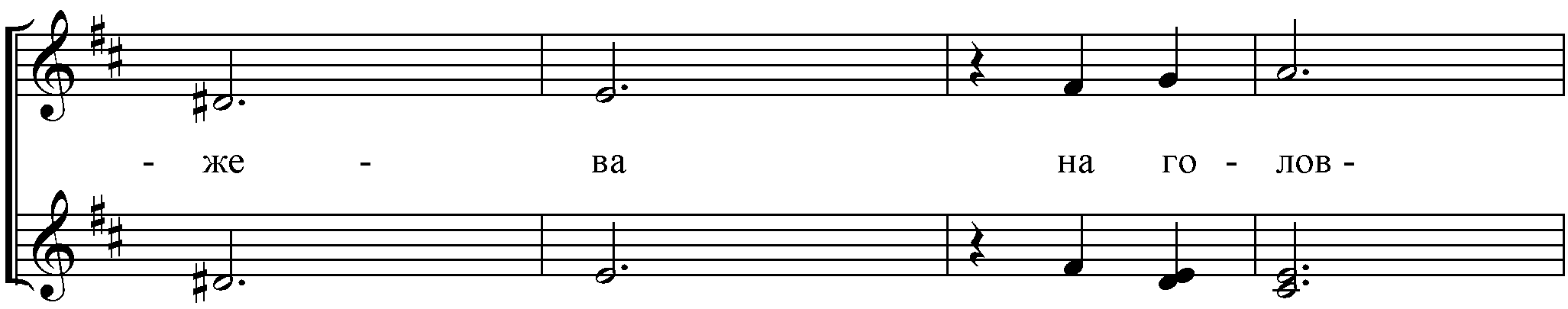 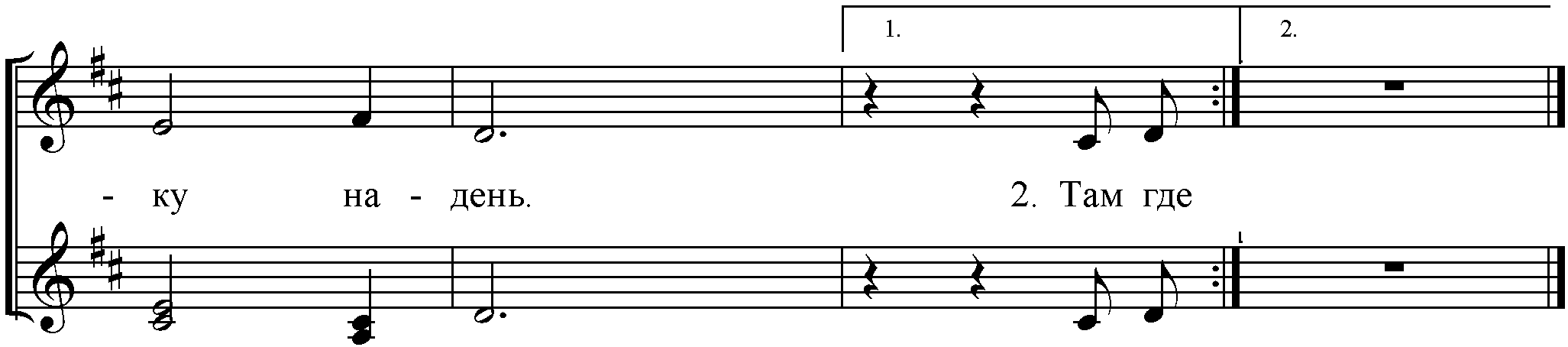 2. Там, где гуще сплетаются ветки, Я незримо, неслышно пройду.И на самом пороге беседки С милых губ кружева отведу.Отвори потихоньку калитку,И войди в тихий садик, как тень. Не забудь потемнее накидку, Кружева на головку надень.